Внимание, конкурс!!!Общественным советом при Минстрое России при поддержке Министерства строительства и жилищно-коммунального хозяйства Российской Федерации проводится ежегодный всероссийский конкурс «#СпросиСтроителя» на лучший детский вопрос о строительстве и отраслевых специальностях, который проводится в рамках реализации проекта популяризации строительных специальностей «Я - строитель будущего!». Участие в конкурсе добровольное и бесплатное для всех участников. Конкурс осуществляется на портале http://www.ястроительбудущего.рф/.Вопросы принимаются по форме на сайте или на почтовый ящик: yasb.22@mail.ruКонкурс проводится для детей в возрасте от 6 до 9 лет.Номинации конкурса:Самый оригинальный текстовый вопрос; Самый оригинальный видео-вопрос; Лучший вопрос об истории строительства.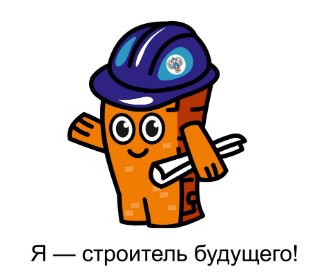 